AssessmentTalk about a technical aspect of WWI.Choose between the following images and talk about 3 of them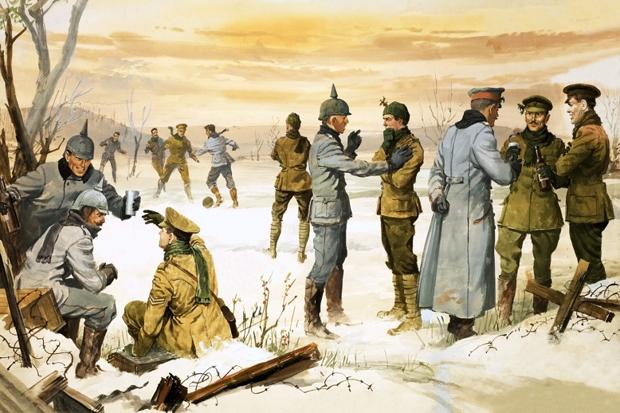 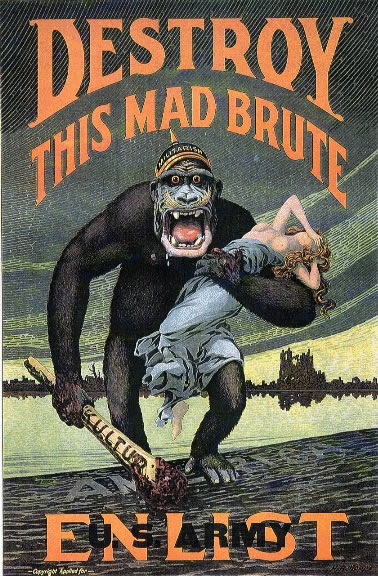 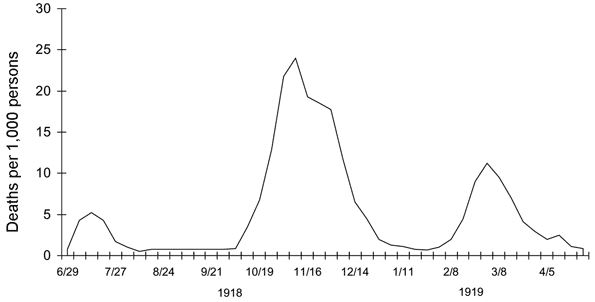 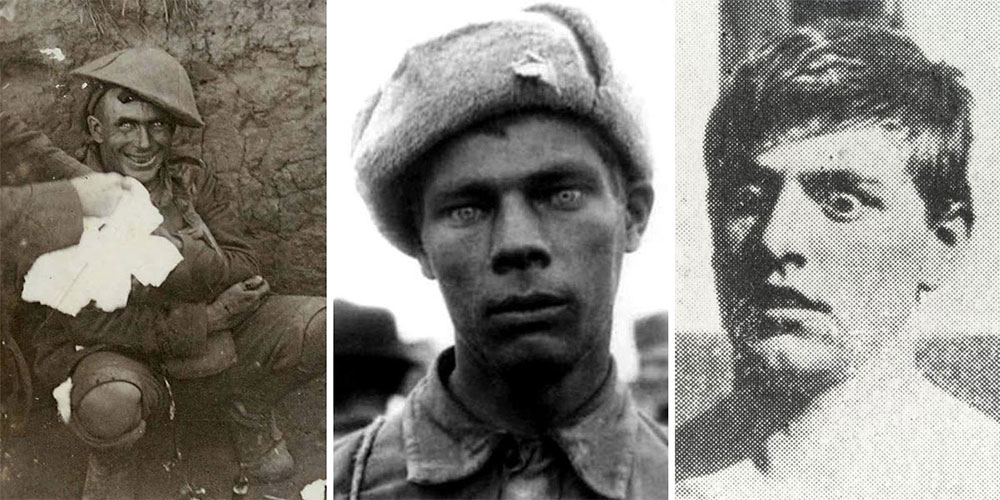 